Chance Words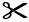 Chance WordsCertainLikelyImpossibleCertainLikelyImpossibleCertainLikelyImpossibleCertainLikelyImpossibleCertainLikelyImpossibleCertainLikelyImpossibleCertainLikelyImpossiblePossibleUnlikelyPossibleUnlikelyPossibleUnlikelyPossibleUnlikelyPossibleUnlikelyPossibleUnlikelyPossibleUnlikely